附件：“一起学习，希望同行”希望工程云助学之平安智慧小学在线支教项目志愿者申请表*需后附支教志愿者团队每名成员的身份证照片“一起学习，希望同行”希望工程云助学之平安智慧小学在线支教项目志愿者简历表报名二维码请扫描下方二维码，填写表单并上传，请于9月23日之前完成申报。或将所有报名申请表及志愿者成员简历打包提交至邮箱：743458837@qq.com.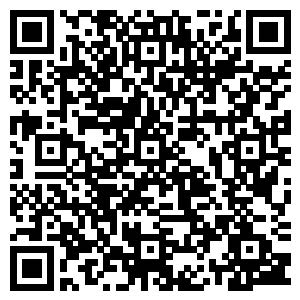 支教团队名称：支教团队名称：支教团队名称：支教团队名称：支教团队名称：支教团队名称：支教团队名称：支教团队名称：支教团队名称：支教团队名称：支教团队名称：支教团队成员信息支教团队成员信息支教团队成员信息支教团队成员信息支教团队成员信息支教团队成员信息支教团队成员信息支教团队成员信息支教团队成员信息支教团队成员信息支教团队成员信息姓名联系方式学校或单位姓名联系方式学校或单位姓名联系方式学校或单位姓名联系方式学校或单位姓名联系方式学校或单位姓名联系方式学校或单位姓名联系方式学校或单位姓名联系方式学校或单位支教团队负责人信息支教团队负责人信息支教团队负责人信息支教团队负责人信息支教团队负责人信息支教团队负责人信息支教团队负责人信息支教团队负责人信息支教团队负责人信息支教团队负责人信息支教团队负责人信息姓名姓名电话号码电子邮箱证件号码证件号码单位/学校所学专业社会实践或支教经历社会实践或支教经历社会实践或支教经历社会实践或支教经历社会实践或支教经历社会实践或支教经历社会实践或支教经历社会实践或支教经历社会实践或支教经历社会实践或支教经历社会实践或支教经历可依据个人经历分别填写（标注姓名）：可依据个人经历分别填写（标注姓名）：可依据个人经历分别填写（标注姓名）：可依据个人经历分别填写（标注姓名）：可依据个人经历分别填写（标注姓名）：可依据个人经历分别填写（标注姓名）：可依据个人经历分别填写（标注姓名）：可依据个人经历分别填写（标注姓名）：可依据个人经历分别填写（标注姓名）：可依据个人经历分别填写（标注姓名）：可依据个人经历分别填写（标注姓名）：此次支教方案此次支教方案此次支教方案此次支教方案此次支教方案此次支教方案此次支教方案此次支教方案此次支教方案此次支教方案此次支教方案设计团队成员分工，明确预算分配：设计团队成员分工，明确预算分配：设计团队成员分工，明确预算分配：设计团队成员分工，明确预算分配：设计团队成员分工，明确预算分配：设计团队成员分工，明确预算分配：设计团队成员分工，明确预算分配：设计团队成员分工，明确预算分配：设计团队成员分工，明确预算分配：设计团队成员分工，明确预算分配：设计团队成员分工，明确预算分配：收款账户信息收款账户信息收款账户信息收款账户信息收款账户信息收款账户信息收款账户信息收款账户信息收款账户信息收款账户信息收款账户信息持卡人姓名持卡人姓名持卡人姓名银行卡号银行卡号银行卡号开户行开户行开户行校方意见校方意见校方意见校方意见校方意见校方意见校方意见校方意见校方意见校方意见校方意见高校团委审核意见（社会志愿者无须盖章）高校团委审核意见（社会志愿者无须盖章）高校团委审核意见（社会志愿者无须盖章）签字：                      盖章：日期：   年  月  日签字：                      盖章：日期：   年  月  日签字：                      盖章：日期：   年  月  日签字：                      盖章：日期：   年  月  日签字：                      盖章：日期：   年  月  日签字：                      盖章：日期：   年  月  日签字：                      盖章：日期：   年  月  日签字：                      盖章：日期：   年  月  日姓名院校性别专业籍贯身份证号学历联系方式教育经历/工作经历爱好特长奖惩情况志愿服务/支教经历接受希望工程或其他资助情况自我评价一张个人生活照片（可另附）（可另附）（可另附）